INSCRIPCIÓN DEL PARTICIPANTEInstrucciones: La información solicitada sirve para el proceso de matrícula en la actividad educativa, así como para la confección de su certificado; por lo tanto, complétela claramente. No utilice abreviaturas para su nombre ni para sus apellidos.  El/la coordinador(a) de esta actividad educativa es el responsable de solicitar el certificado ante el CENDEISSS, éste le llegará al correo electrónico que deje asignado en este documento.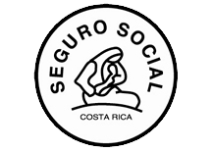            Gerencia General           Centro de Desarrollo Estratégico e Información en            Salud y Seguridad Social (CENDEISSS)           Subárea de Regulación y EvaluaciónInscripción del participante en actividades educativasCódigo:CENDEISSS-SARE-IPAE-1           Gerencia General           Centro de Desarrollo Estratégico e Información en            Salud y Seguridad Social (CENDEISSS)           Subárea de Regulación y EvaluaciónInscripción del participante en actividades educativasVersión1.2DATOS PERSONALESDATOS PERSONALESDATOS PERSONALESDATOS PERSONALESDATOS PERSONALESDATOS PERSONALESNúmero de cédula o pasaportePrimer apellidoSegundo apellidoSegundo apellidoSegundo apellidoNombreSexoFecha de nacimientoNacionalidadNacionalidadNacionalidadNacionalidadM (   )  F (   ) Otro (   )        Dirección de correo electrónico donde recibirá el certificado: Dirección de correo electrónico donde recibirá el certificado: Dirección de correo electrónico donde recibirá el certificado: Dirección de correo electrónico donde recibirá el certificado: Dirección de correo electrónico donde recibirá el certificado: Dirección de correo electrónico donde recibirá el certificado:DATOS DE LA ACTIVIDAD EDUCATIVADATOS DE LA ACTIVIDAD EDUCATIVADATOS DE LA ACTIVIDAD EDUCATIVADATOS DE LA ACTIVIDAD EDUCATIVADATOS DE LA ACTIVIDAD EDUCATIVADATOS DE LA ACTIVIDAD EDUCATIVANombre de la actividad educativa:Nombre de la actividad educativa:Nombre de la actividad educativa:Nombre de la actividad educativa:Nombre de la actividad educativa:Nombre de la actividad educativa:Nombre del(a) coordinador(a) de la actividad educativa:Nombre del(a) coordinador(a) de la actividad educativa:Nombre del(a) coordinador(a) de la actividad educativa:Nombre del(a) coordinador(a) de la actividad educativa:Nombre del(a) coordinador(a) de la actividad educativa:Nombre del(a) coordinador(a) de la actividad educativa:Fecha de realización: Fecha de realización: Fecha de realización: Sede o plataforma en donde se realizará la actividad: Sede o plataforma en donde se realizará la actividad: Sede o plataforma en donde se realizará la actividad: DATOS RELACIONADOS CON EL COMPROMISO INSTITUCIONAL PARA PARTICIPAR EN LA ACTIVIDAD EDUCATIVADATOS RELACIONADOS CON EL COMPROMISO INSTITUCIONAL PARA PARTICIPAR EN LA ACTIVIDAD EDUCATIVADATOS RELACIONADOS CON EL COMPROMISO INSTITUCIONAL PARA PARTICIPAR EN LA ACTIVIDAD EDUCATIVADATOS RELACIONADOS CON EL COMPROMISO INSTITUCIONAL PARA PARTICIPAR EN LA ACTIVIDAD EDUCATIVADATOS RELACIONADOS CON EL COMPROMISO INSTITUCIONAL PARA PARTICIPAR EN LA ACTIVIDAD EDUCATIVADATOS RELACIONADOS CON EL COMPROMISO INSTITUCIONAL PARA PARTICIPAR EN LA ACTIVIDAD EDUCATIVA1)En caso de encontrarme incapacitado o con algún permiso con goce o sin goce de salario, durante los días de ejecución de la actividad, entiendo la restricción existente de no continuar participando:1)En caso de encontrarme incapacitado o con algún permiso con goce o sin goce de salario, durante los días de ejecución de la actividad, entiendo la restricción existente de no continuar participando:1)En caso de encontrarme incapacitado o con algún permiso con goce o sin goce de salario, durante los días de ejecución de la actividad, entiendo la restricción existente de no continuar participando:1)En caso de encontrarme incapacitado o con algún permiso con goce o sin goce de salario, durante los días de ejecución de la actividad, entiendo la restricción existente de no continuar participando:        SI (   )            NO (   )        SI (   )            NO (   )2)Cuento con el equipo y requerimientos técnicos como la conexión a internet y disponibilidad de cámara (esta debe permanecer encendida durante el desarrollo de la capacitación):2)Cuento con el equipo y requerimientos técnicos como la conexión a internet y disponibilidad de cámara (esta debe permanecer encendida durante el desarrollo de la capacitación):2)Cuento con el equipo y requerimientos técnicos como la conexión a internet y disponibilidad de cámara (esta debe permanecer encendida durante el desarrollo de la capacitación):2)Cuento con el equipo y requerimientos técnicos como la conexión a internet y disponibilidad de cámara (esta debe permanecer encendida durante el desarrollo de la capacitación):        SI(  )             NO (   )        SI(  )             NO (   )3)Realizo la actividad educativa en jornada laboral de forma: 3)Realizo la actividad educativa en jornada laboral de forma: 3)Realizo la actividad educativa en jornada laboral de forma: 3)Realizo la actividad educativa en jornada laboral de forma: Presencial      (    )     Teletrabajo     (    )Híbrida (presencial y teletrabajo)   (    )Presencial      (    )     Teletrabajo     (    )Híbrida (presencial y teletrabajo)   (    )4)Cuento con nombramiento vigente durante el desarrollo de la actividad educativa: 4)Cuento con nombramiento vigente durante el desarrollo de la actividad educativa: 4)Cuento con nombramiento vigente durante el desarrollo de la actividad educativa: 4)Cuento con nombramiento vigente durante el desarrollo de la actividad educativa:         SI(  )             NO (   )        SI(  )             NO (   )5)Cuento, por parte de la jefatura, con las facilidades y apoyo necesario, según lo dispuesto en el Reglamento de Capacitación y Formación de la Caja Costarricense de Seguro Social, en particular el tiempo para participar y cumplir con las evaluaciones que se requieren durante la actividad educativa:5)Cuento, por parte de la jefatura, con las facilidades y apoyo necesario, según lo dispuesto en el Reglamento de Capacitación y Formación de la Caja Costarricense de Seguro Social, en particular el tiempo para participar y cumplir con las evaluaciones que se requieren durante la actividad educativa:5)Cuento, por parte de la jefatura, con las facilidades y apoyo necesario, según lo dispuesto en el Reglamento de Capacitación y Formación de la Caja Costarricense de Seguro Social, en particular el tiempo para participar y cumplir con las evaluaciones que se requieren durante la actividad educativa:5)Cuento, por parte de la jefatura, con las facilidades y apoyo necesario, según lo dispuesto en el Reglamento de Capacitación y Formación de la Caja Costarricense de Seguro Social, en particular el tiempo para participar y cumplir con las evaluaciones que se requieren durante la actividad educativa:        SI(  )             NO (   )        SI(  )             NO (   )Información importante:1)Al finalizar la actividad educativa, verifique con el coordinador el cumplimiento de todos los requisitos para la emisión del certificado.2)Conserve el nombre y teléfono del(a) coordinador(a) de la actividad educativa, en caso de consultas.Información importante:1)Al finalizar la actividad educativa, verifique con el coordinador el cumplimiento de todos los requisitos para la emisión del certificado.2)Conserve el nombre y teléfono del(a) coordinador(a) de la actividad educativa, en caso de consultas.Información importante:1)Al finalizar la actividad educativa, verifique con el coordinador el cumplimiento de todos los requisitos para la emisión del certificado.2)Conserve el nombre y teléfono del(a) coordinador(a) de la actividad educativa, en caso de consultas.Información importante:1)Al finalizar la actividad educativa, verifique con el coordinador el cumplimiento de todos los requisitos para la emisión del certificado.2)Conserve el nombre y teléfono del(a) coordinador(a) de la actividad educativa, en caso de consultas.Información importante:1)Al finalizar la actividad educativa, verifique con el coordinador el cumplimiento de todos los requisitos para la emisión del certificado.2)Conserve el nombre y teléfono del(a) coordinador(a) de la actividad educativa, en caso de consultas.Información importante:1)Al finalizar la actividad educativa, verifique con el coordinador el cumplimiento de todos los requisitos para la emisión del certificado.2)Conserve el nombre y teléfono del(a) coordinador(a) de la actividad educativa, en caso de consultas.Nombre y firmaParticipanteNombre y firmaJefatura inmediataFecha